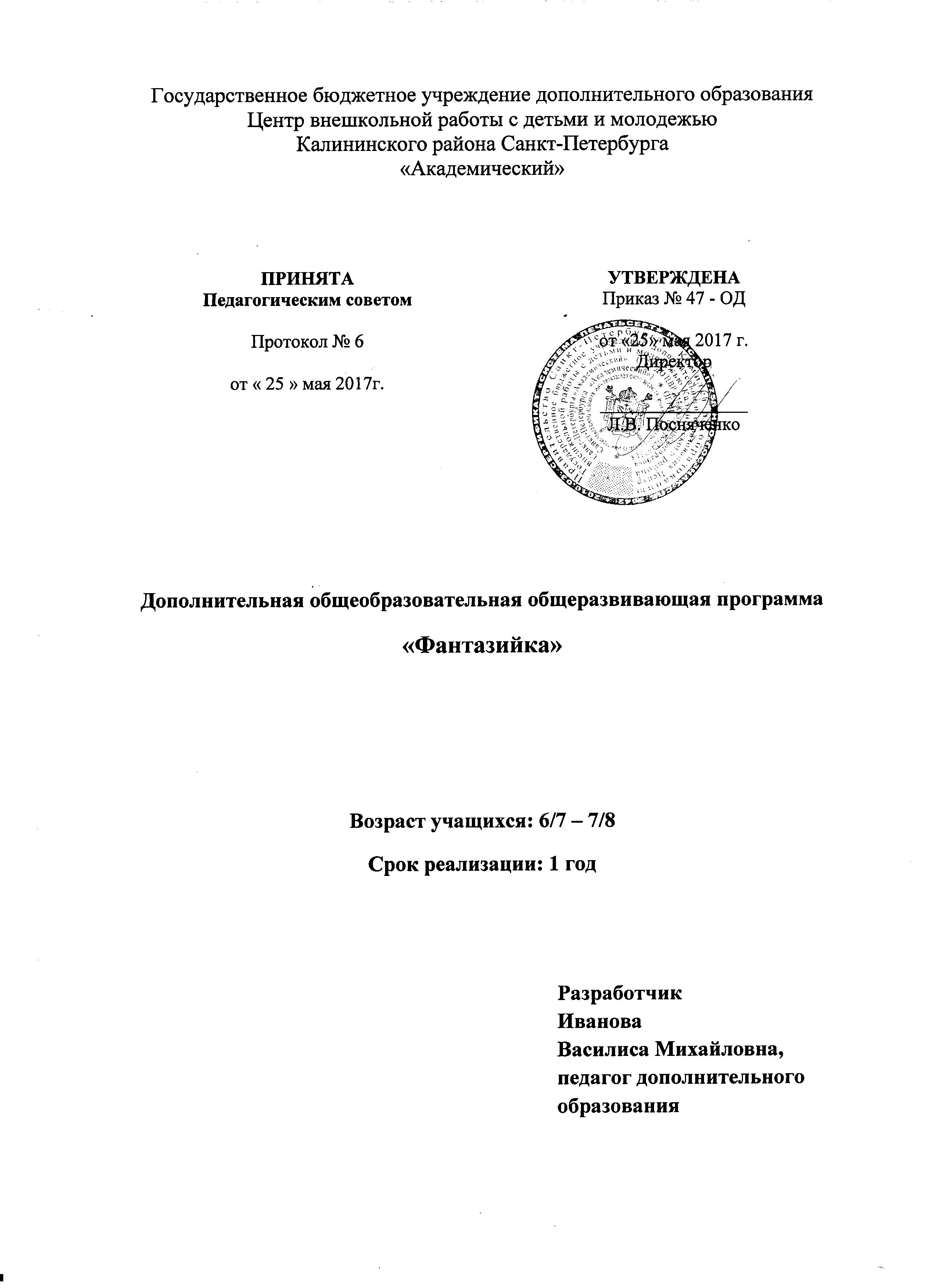                                           Пояснительная записка     Дополнительная общеобразовательная общеразвивающая программа «Фантазийка» относится к художественной направленности. По уровню освоения программа является общекультурной.        АктуальностьДанная программа отвечает социальному заказу современного общества и ориентирована на удовлетворение образовательных потребностей детей и родителей, а также направлена на возрождение интереса к работам из разнообразных природных материалов.     Отличительной особенностью программы является изучение на практике большого разнообразия видов флористических работ и использование для них большого количества разнообразных природных материалов.     Адресат программы     Дополнительная общеобразовательная общеразвивающая программа «Фантазийка» предназначена для детей дошкольного и младшего школьного возраста с 6 и 7 лет.Программа направлена на формирование интегративных качеств учащихся: личностных и интеллектуальных, - с учетом новых федеральных государственных образовательных стандартов. Программа учитывает:– развитие личностных качеств дошкольников: активность, инициативность, любознательность, культуры общения в соответствии с возрастной категорией детей; – развитие мотивационной сферы дошкольников: игровая мотивация, познавательный интерес, учебные мотивы, проявляющиеся во всех видах детской деятельности (игра, элементы познавательно-исследовательской и продуктивной деятельности, восприятие на слух, общение со сверстниками); – развитие эмоциональной сферы дошкольников: эмоциональность отзывчивость, сопереживание, сочувствие, эмоциональная отзывчивость, стремление помочь другому (развивается и проявляется во всех видах детской деятельности).Объём и срок реализации программыДополнительная общеобразовательная общеразвивающая программа рассчитана на 1 год обучения в количестве 36 учебных часов, необходимых для освоения данной программы, соответствующей современным требованиям Комитета по образованию.Цель -  Раскрытие и реализация творческого потенциала учащихся  в процессе занятий флордизайном. В результате освоения программы решаются следующие задачи:Обучающие:1. Познакомить с многообразием видов живых природных материалов.2. Обучить приёмам работы с разнообразными живыми природными материалами.3. Обучить правилам безопасной работы с инструментами.4. Обучить приемам изготовления изделий из живых природных материалов.Развивающие:1. Раскрыть первичный потенциал творческой фантазии и пространственного воображения.2. Расширить общий кругозор посредством природоведческого материала.3. Развить в соответствии с возрастной категорией учащихся вторую сигнальную систему: память и внимание.4. Способствовать развитию мелкой моторики рук.Воспитательные:1. Сформирмировать культуру общения со сверстниками.2. Способствовать проявлению волевых черт характера: усидчивости, терпения, аккуратности.3. Способствовать проявлению чувства взаимопомощи и уважения к достижениям других учащихся.Условия реализации программы: Условия набора в коллективНабор учащихся ежегодно осуществляется с 01 по 10 сентября, группы формируются с учетом возрастной категории детей в соответствии с производственным планом и дополнительной общеобразовательной общеразвивающей программой по желанию и без предварительного отбора. После освоения дополнительной общеобразовательной общеразвивающей программы «Фантазийка» учащиеся могут продолжить обучение по трехгодичной дополнительной общеобразовательной общеразвивающей программе базового уровня освоения «Мир фантазий».Условие формирование группУчебные группы формируются с учетом возрастной категории детей, указанной в дополнительной общеобразовательной общеразвивающей программе; списочный количественный состав групп формируется в соответствии с санитарными нормами и производственным планом учреждения. Допускается добор учащихся в группы второго года обучения без особой подготовки, все желающие. Особенности организации образовательного процессаПри организации занятий по развитию мелкой моторики в группе используется дифференцированный подход с учётом пола, возрастных и индивидуальных особенностей развития детей.Индивидуальный подход, заложенный в данной программе, учитывает возрастные, психологические особенности учащихся дошкольного и младшего школьного возраста и уровень их развития.На занятиях по развитию мелкой моторики программой предусмотрены различные методы организации учебно-воспитательного процесса: - практические;-наглядные;-словесные;- игровые;- ассоциативные. Формы проверки усвоения знаний и умений:-тематическая викторина;-педагогическое наблюдение.Формы подведения итогов реализации программы:-демонстрация практической деятельности учащихся;Формы проведения занятийОсновными формами проведения занятий являются:- лекция; - изготовление продукта творческой деятельности; - тактильная разминка.Программой предусмотрены занятия следующего характера:-теоретические;- практические.Формы организации деятельности учащихся на занятииОсновной формой занятия по развитию мелкой моторики является групповая, как одна из эффективных форм работы с детьми дошкольного и младшего школьного возраста. Материально-техническое оснащение Занятия проводятся в специально оборудованном и хорошо освещенном кабинете. У каждого учащегося -  индивидуальное рабочее место. Для реализации программы необходимы следующие инструменты,  материалы и приспособления:- ножницы большие и маленькие, прямые и с загнутыми концами, - помазки для клея,- картон различный,- клей ПВА,- живой природный материал: рис, пшено, манка, бобовые, чечевица, манка.Планируемые результатыПо итогам освоения дополнительной общеобразовательной общеразвивающей программы предполагаются следующие результаты:Личностные:Проявятся личностные волевые качества.Разовьются коммуникативные навыки: умение работать в детском коллективе.Проявятся аккуратность и добросовестность к собственной трудовой деятельности. Появиться чувство взаимопомощи и уважение к достижениям других учащихся.Метапредметные: Разовьётся навык саморегуляции движений рук.Появится осязательная чувствительность пальцев рук.Разовьются тактильные и вибрационные ощущения.Появится сосредоточенность в ходе практической деятельности.Появятся познавательные способности посредством развития мелкой моторики рук.Сформируется активная речь детей в соответствии возрастными особенностями дошкольника.Разовьется вторая сигнальная система: память, внимание, восприятие и мышление, – в соответствии возрастными особенностями дошкольника.Раскроется первичный потенциал творческой фантазии и пространственного воображения.Расширится общий кругозор посредством природоведческого материала.Разовьется в соответствии с возрастной категорией учащихся вторая сигнальная система: память и внимание.Разовьется мелкая моторика рук.Предметные:Появится умение ориентироваться на плоскости.Появится умение самостоятельно работать с раздаточным дидактическим материалом.Появится умение самостоятельно работать с цветом, применяя художественные материалы.Будет пополняться и расширяться словарный запас учащихся в соответствии возрастными особенностями дошкольника.Познакомится с многообразием видов живых природных материалов.Научатся приёмам работы с разнообразными живыми природными материалами.Познакомятся с правилами безопасной работы с инструментами.Научатся приемам изготовления изделий из живых природных материалов.Учебный план№п/пНазвание раздела, темы Количество часовКоличество часовКоличество часовФормы контроля№п/пНазвание раздела, темы ВсегоТеорияПрактикаФормы контроля1.Знакомство с программой. Простая композиция из живого природного материала10,50,5Тематический выставочный    просмотр, педагогическое наблюдение2.Декоративная композиция  на основе использования разнообразной палитры и  природных материалов 10,50,5Тематический выставочный    просмотр, педагогическое наблюдение3.Простая композиция из целых форм  и частей живого природного материала10,50,5Тематический выставочный    просмотр, педагогическое наблюдение4.Сложная композиция мелкими деталями на основе живого природного материала10,50,5Тематический выставочный    просмотр, педагогическое наблюдение5.Композиция сказочных жанров10,50,5Тематический выставочный    просмотр, педагогическое наблюдение6.Музейное искусство10,50,5Тематическая викторина, педагогическое наблюдение7.Как смотреть картину  в музейном пространстве10,50,5Тематическая викторина, педагогическое наблюдение8.Сюжетная композиция с элементами разного характера поверхности10,50,5Тематический выставочный    просмотр, педагогическое наблюдение9.Декоративная композиция с элементами разного характера поверхности10,50,5Тематический выставочный    просмотр, педагогическое наблюдение10.Живая линия в изобразительном искусстве10,50,5Тематическая викторина, педагогическое наблюдение11.Жанры в изобразительном искусстве10,50,5Тематическая викторина, педагогическое наблюдение12.Простая  композиция  мелкими деталями с применением живого природного и художественного материала  с характерной структурой поверхности и формой10,50,5Тематический выставочный    просмотр, педагогическое наблюдение13.Простая декоративная композиция с использованием живого природного и художественного материала10,50,5Тематический выставочный    просмотр, педагогическое наблюдение14.Композиция мелкими деталями с применением живого природного и художественного материала10,50,5Тематический выставочный    просмотр, педагогическое наблюдение15.Натюрморт, созданный на основе живых природных материалов10,50,5Тематическая викторина, педагогическое наблюдение16.Пейзаж, созданный на основе живых природных материалов10,50,5Тематическая викторина, педагогическое наблюдение17.Цветовая гамма теплых и холодных оттенков на основе  живого природного материала10,50,5Тематический выставочный    просмотр, педагогическое наблюдение18.Композиция мелкими деталями с применением живого природного и художественного материала  с характерной структурой поверхности10,50,5Тематический выставочный    просмотр, педагогическое наблюдение19.Портрет, созданный на основе живых природных материалов10,50,5Тематический выставочный    просмотр, педагогическое наблюдение20.Скульптурная основа живой природы10,50,5Тематический выставочный    просмотр, педагогическое наблюдение21.Композиция мелкими деталями на основе живого природного материала 10,50,5Тематический выставочный    просмотр, педагогическое наблюдение22.Цветовая гамма холодных оттенков на основе природного материала10,50,5Тематический выставочный    просмотр, педагогическое наблюдение23.Простой ландшафтный дизайн живой природы10,50,5Тематический выставочный    просмотр, педагогическое наблюдение24.Сложный ландшафтный дизайн живой природы10,50,5Тематический выставочный    просмотр, педагогическое наблюдение25.Простая композиция с применением мелких деталей и  живого природного, а также художественного материала10,50,5Тематический выставочный    просмотр, педагогическое наблюдение26.Композиция мелкими деталями с применением живого природного и художественного материала  с характерной структурой поверхности10,50,5Тематический выставочный    просмотр, педагогическое наблюдение27.Простой и сложный ландшафтный дизайн живой природы10,50,5Тематическая викторина, педагогическое наблюдение28.Флордизайн как один из видов ДПИ10,50,5Тематическая викторина, педагогическое наблюдение29.Простая композиция с применением характерной окраски, формой и характером поверхности10,50,5Тематический выставочный    просмотр, педагогическое наблюдение30.Композиция мелкими деталями с применением живого природного и художественного материала10,50,5Тематический выставочный    просмотр, педагогическое наблюдение31.Природный контраст в изобразительном искусстве10,50,5Тематическая викторина, педагогическое наблюдение32.Природный ритм в изобразительном искусстве10,50,5Тематическая викторина, педагогическое наблюдение33.Цветовая гамма теплых и холодных оттенков на основе живого природного материала с использованием выразительности линии10,50,5Тематический выставочный    просмотр, педагогическое наблюдение34.Простая композиция с применением мелких деталей и  живого природного, а также художественного материала10,50,5Тематический выставочный    просмотр, педагогическое наблюдение35.Силуэтная основа живой природы10,50,5Тематическая викторина, педагогическое наблюдение36.Подведение итогов. Гравюра, созданная на основе живых природных материалов10,50,5Тематическая викторина, педагогическое наблюдениеИтого: 361818